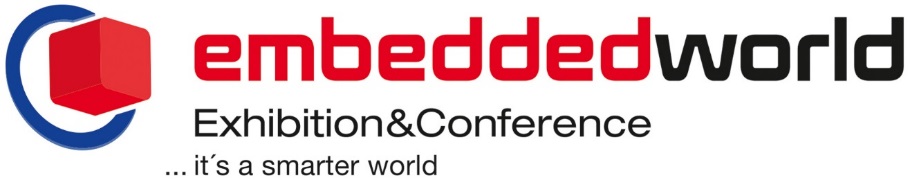 Крупнейшая международная выставка встраиваемых технологийДаты проведения: 26-28.02.2019, г.Нюрнберг, Германия.Участники выставки – это ведущие производители и дистрибьюторы электронных компонентов и модулей для встраиваемых технологий, поставщики техники и программного обеспечения, операционных систем реального времени, программных приложений, а также провайдеры услуг по развитию, производству и информационным сервисам для встраиваемых технологий.На выставке в 2018 году приняло участие 1 021 экспонент, а посетили выставку 32 217 специалистов из 77 стран. Тематики выставки embedded world: электронные компонентымикропроцессорымикроконтроллерымодули обработки цифровых сигналовдисплеисистемы различного примененияинструментыпрограммное обеспечениеприкладное программное обеспечение операционные системы реального временипрограммное обеспечение для визуализацииинтернет-браузерыпрограммное обеспечение для тестирования и поверкиразработка системэлектронное производствоконсультацииобучениеспециальная литератураБолее полная информация представлена на сайте выставки www.embedded-world.deПредставительство NürnbergMesse в России осуществляет информационную поддержку участников и посетителей, предоставляет приглашения для получения деловой визы, а также услуги полной визовой поддержки. По всем вопросам звоните в Представительство, мы с удовольствием Вам поможем.Контакты представительства:ООО «Профессиональные выставки»117997, Москва, ул. Профсоюзная, 23                   Тел. +7 499 128 46 71 info@professionalfairs.ruwww.professionalfairs.ru